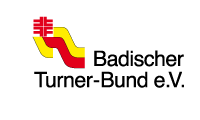 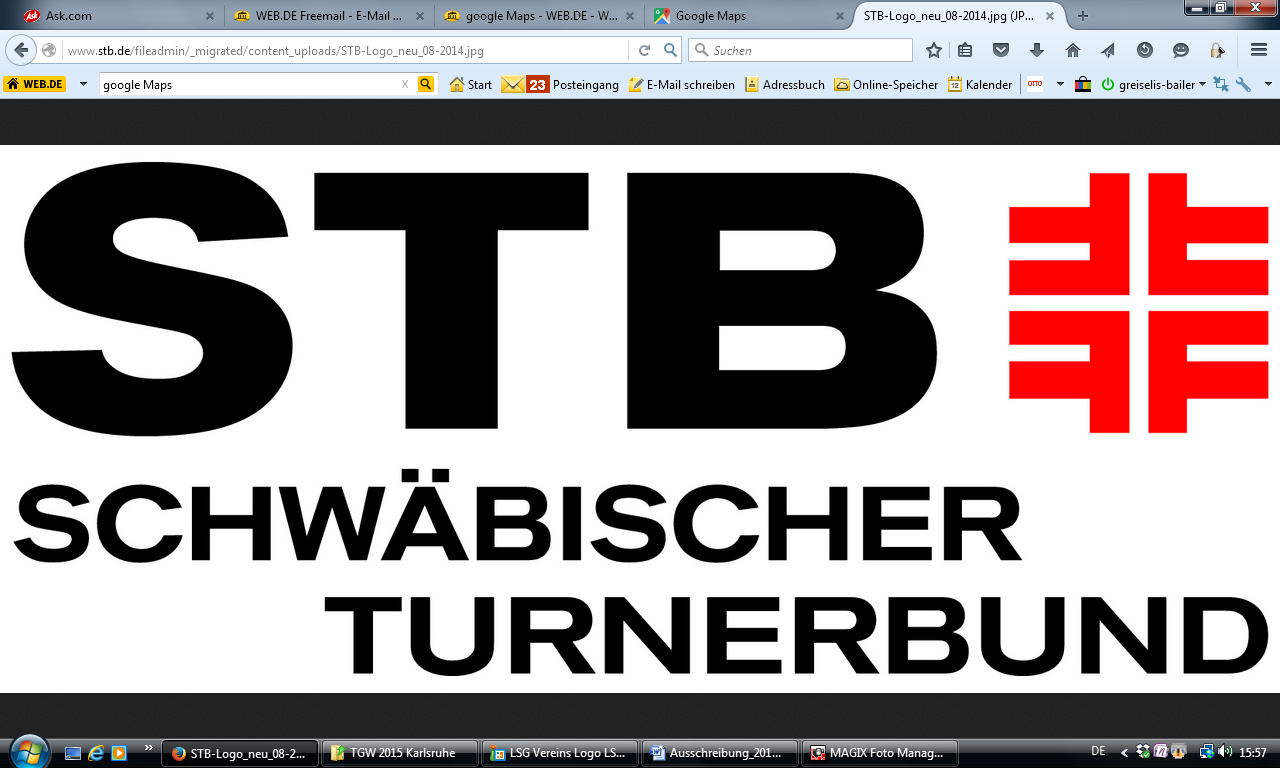 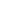 2. Landesranglistenlauf Baden-Württembergim Orientierungslaufam Samstag, 01. Juli 2017 in Ubstadt-WeiherVeranstalter 	Badischer Turnerbund  &  Schwäbischer TurnerbundAusrichter		LSG Weiher & OLG ElsenzgauKarte	„Eisengrubenwald“, Aufnahme 02/2016 mit Aktualisierungen, 
Äquidistanz 5 mModus		Einzellauf, Mittelstrecke (Sport-Ident, eingedruckte Bahn)Gelände	wegereiches, welliges Waldgebiet am abfallenden Rand des Kraichgaus hin zur Rheinebene. Höhenlage 150 – 200 m N.N.Wettkampfleitung:	Stefanie Greiselis-Bailer & Heike HorstBahnlegung 	Stefanie Greiselis-Bailer
WKZ 	Grillhütte „Eisengrubenwald“ zwischen Ubstadt, Stettfeld und Zeutern
Freiluftgarderobe, Toilette vorhanden, keine Duschen.
Es gibt keine Unterstellmöglichkeit, bitte möglichst die Vereinszelte mitbringen!
Parkplatz, WKZ, Ziel in unmittelbarer Nähe.
Entfernung zum Start ca. 700 Meter.Anfahrt	mit dem PKW: Ausgeschildert ab 76698 Ubstadt-Weiher, OT Zeutern, Kallenberger Weg (an der L 552/Unterdorfstraße, Ortseingang Zeutern aus Richtung Westen kommend). 
Parken durch Parkplatzanweiser
ACHTUNG: Großbaustelle in der Ortsmitte von Stettfeld. Die Ortsdurchfahrt in Fahrtrichtung Zeutern ist gesperrt. Eine großräumige Umleitung ist ausgeschildert.mit ÖPNV: Das WKZ ist sehr gut mit der Straßenbahn S 31 zu erreichen: Von der Haltestelle Zeutern-Sportplatz sind es nur 1,4 km zum WKZ (die S 31 fährt ab Karlsruhe Hbf. in 37 min nach Zeutern, ab Bruchsal Hbf nur 15 min).
Zeitplan 		Öffnung WKZ: 13:30 Uhr
			Start: zischen 14:00 – 15:30 Uhr, freie Startreihenfolge
			Zielschluss um 17:30 UhrLRL-Kategorien	D/H 12,D/H 14,D/H 16,D/H 18,D/H 19 AL,D/H 19 AK,D/H 35,D/H 45,D/H 55,D/H 65,H 75Mitmachangebote	Offen kurz, Offen mittel, 
Offen lang leicht,
D/H 12 begleitet möglichst angeben 
Mitmachangebote können auch in Gruppen gelaufen werden!SportIdent	Der Wettkampf wird mit dem SportIdent (SI)-System durchgeführt. SI-Chips können gegen eine Gebühr von 2,00€ (+Pfand-Hinterlegung 30,00 €) ausgeliehen werden.Anmeldung	bis 15.06. online über http://www.orienteeringonline.net oder vereinsweise schriftlich unter Angabe von 
Name, Vorname, Verein, Jahrgang, Kategorie und SI-Nr 
an: armin.koesegi@mailbox.org
Nachmeldungen nur im Rahmen vorhandener Karten
(Nachmeldegebühr 3,- €)
Anmeldung für die offenen Kategorien sind auch noch am Wettkampftag ohne Nachmeldegebühr möglich.
Startgeld		6,00 € bis Altersklasse D/H18 und Rahmenkategorien
			8,00 € ab Altersklasse D/H19Verpflegung	Kaffee & Kuchen sowie Essen & Getränke werden von der LSG Weiher angeboten.Siegerehrung	nur für die Jugendkategorien, im Anschluss an den WettkampfVersicherung	ausreichende Versicherung ist Sache der Teilnehmer!
Veranstalter, Ausrichter, Gemeinde, Forstamt und sonstige Grundstückseigentümer und Behörden übernehmen keinerlei Haftung.
Mit der Anmeldung erklärt sich jeder Läufer mit der Veröffent-lichung seiner Meldedaten, Ergebnisse und eventueller Bilder in den Medien, den Start- und Ergebnislisten sowie im Internet durch den Veranstalter einverstanden.Hinweis	am Sonntag, 02.07.2017 findet der 3. Landesranglistenlauf in Ettlingen stattÜbernachtung	Siehe Ausschreibung des LRL in Ettlingen
Zusätzlich empfehlen wir den Campingplatz am Hardtsee in Ubstadt-Weiher. http://www.ubstadt-weiher.de/pb/,Lde/803456.htmlhttp://www.seen.de/Hardtsee/Weitere Informationen und Ergebnisse im Internet unter	BTB:		 www.ol-in-baden.de 
STB: 		www.stb-orientierungslauf.de 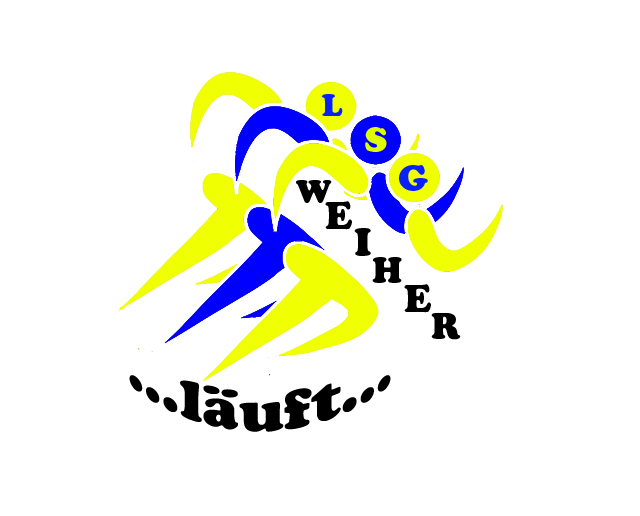 Wir freuen uns auf Euch!Stefanie Greiselis-Bailer + Heike Horst & Armin KösegiLSG Weiher     + 	OLG Elsenzgau